REMIND 101Sign up to get updates and important info from the SAHS Fine Arts Department via text message or email!How To Join…Compose a text message to:240-428-2885The body of the message should be @(whatever group you choose below)[Note: Do not type in the name of the group, just the @blablabla]Marching Band: @SAHSMB13Jazz Band:@SAHSJazzShow Choir: @SAHSChoirDance Class: @SAHSDanceStudent Leaders: @SAHSLeaderFine Arts Boosters: @SAHSFABIf you want to sign up for more than one group, you must do each one separately.  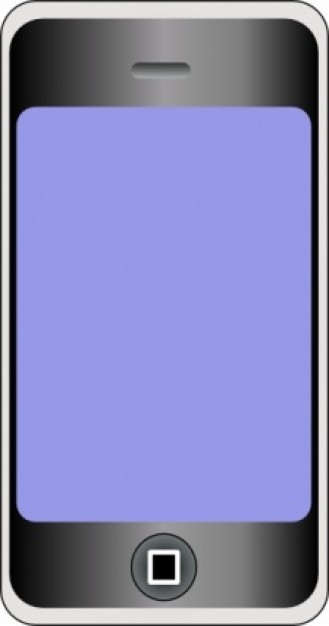 